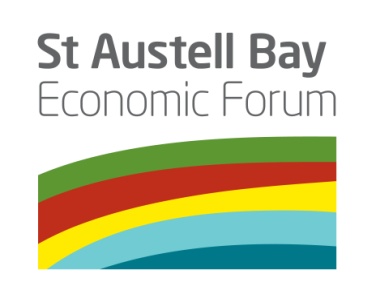 SABEF Executive Directors Meeting21st March 2018Present (D = Director)Peter Moody (D)St Austell Printing Company (Vice Chair)John Kneller (D)Market House and St Austell BIDRaoul Humphreys (D)Cornwall CollegeMark Lewis (D)Chamber of CommerceAnne Chapman (D)Market HouseJordan Rowse (D)Cornwall Councillor – Par and St Blazey Gate divisionTony Nethercott (D)St Blaise Town CouncilDan James (D)Eden ProjectMalcolm Brown (D)St Austell Town CouncilRobin AndrewCornwall CouncilJohn HodkinIMERYS/ Eco-bosHelen NicholsonSt Austell and Mevagissey Community Link Officer, Cornwall CouncilTasha DavisSt Blazey/Par/Fowey Community Link Officer, Cornwall CouncilDavid ChadwickChina Clay Community Link Officer, Cornwall CouncilFor Item 1:Doug ScraftonPar TrackJon RollsRIO/Par TrackApologiesApologiesJames Staughton (D)St Austell Brewery (Chair)Richard PearsChamber of CommerceSally-Ann Saunders (D)China Clay parishes James MustoeFor Steve Double MPAshley Shopland (D)IMERYSJacky Swain (D)CEGIan Chalmers (D)Phillips FrithDick Cole (D)LAG/ Cornwall Councillor – St Enoder divisionTom French (D)Cornwall Councillor – St Austell Bay division1.Par TrackD Scrafton introduced this project which will be leasing the running track from Cornwall Council. It will be run by the community and for the community. The running track is more than just a track –it includes football pitches, play area and important open space. Community want to retain it – consultation supports this. Par Track Ltd will take over the track on 125 year lease from April. At present, it is a loss making facility and has had little investment apart from resurfacing the track recently. J Rolls is supporting the project as a local resident and through the Real Ideas Organisation. This is a large project to take on for the local community but there is a lot of passion in the community to take this forward. The current plans have recently been finalised and there will be community consultation about them in the next few weeks. The track is 17 acres with a variety of uses. Deprivation levels are high in this area and it is an area of poor health. The site was not handed over to GLL as part of the new leisure contract; a local group has been formed and a business plan was put together which was accepted by Cornwall Council to take over the track. The group is now a Charitable Community Benefit Society which allows community shares. The community can buy into the track and for an investment will have voting rights. The management committee is made of community leaders, residents, sports professionals, business people. The vision is Par Track will be Cornwall’s favourite community owned destination for healthy lifestyles. Future plans include:Running / cycle track around the site4G pitchesOutdoor gym equipmentDog agilityNew skate parkMove and expand the play areaRefurbish pavilion and including a caféAreas for BBQs and outdoor eatingMulti Use Games AreaProgress so far:£40k for skate park; £15k for part time business manager from Bright Ideas who is helping set up the procedures for the company. Additional funding bids have been made to:Cornwall CouncilNESTA for a social prescribing programmeAwards for all bidSection 106 subject to local housing being builtWhat next:Transfer in April 2018Community consultation on new plansInterim changes to increase income including a pop up café. Immediate shortfall of £30-50k. Whats needed – Lend a hand; Support, Invest in community shares; Keep talkingP Moody asked for more information about the 4G pitch. This is a match playable pitch which is all weather. This allows for training all year, and for tournaments which can help to generate income.A Chapman asked how St Blazey Football Club is involved.  There have been efforts to work together but the Football club complementary plans. A Chapman requested to use visuals to help with the revision of the SABEF Prospectus which includes reference to it in the text.M Lewis asked if the project was subject to rates. It will get 80% rate relief as it’s a charitable organisation and will be seeking 100% relief. JR2.Chairman’s announcementsJ Staughton has proposed by email that Richard Hurst joins SABEF as a Director and there were no objections. Recommendation: Richard Hurst, White River Place, is nominated as a Director of St Austell Bay CIC. A Chapman proposed; J Kneller seconded – this was passed unanimously.Tamsin Chapman has stood down as a Director. It was agreed that if a new business organisation emerges in St Blazey/ Par, the chair would be invited to be a Director. 4.Notes of the last meeting 24th January 2018These were agreed. A Chapman is drafting a revised prospectus which will include costings for the programmes of the working groups. Text will be circulated shortly and designers from Eden will then design the document. Once this is available, a briefing will be organised for officer from CC to inform them of the aspirations of SABEF so they can support the programme. It will also be used for funding bids. 5.Thinkingplace – St Austell Place Shaping StrategyCopies of The St Austell Storybook have been printed by St Austell Print and were distributed to Directors only. The launch has been rescheduled for 9 May. Over 100 were expected at the last event; Directors were requested to promote the event as the capacity for the venue is 225.6.Procurement PolicyThis is important for SABEF as it moves forward, particularly for funding bids. Comments were invited on the draft policy which is based on one that St Austell Market House use:First limit should be £5,000 for one quote, and £5-25,000 three quotes should be obtained. This does not have to be referred to the Board but it is important that there are value for money tests in place.The make up of the project team does not include any public sector representation and most monies to date have been public sector funds. The Project team is the chairs of the working groups and it intended as a ‘doing’ group. It currently works well.The Board should take financial decisions, which are then delegated to the Project team to implement within the guidelines of the policy.The Project team need to have the backing of the Board for the financial decisions that are delegated to them.It would be helpful if reports from the working groups included financial reportsIt was agreed that the policy is redrafted and circulated to Directors for comment.AC7.Update on Clay Town ProjectD James gave a verbal report. The next White Gold project is planned for 15 September and will partner the Cornwall Design Fair in Penzance which should enable a wider range of speakers/ activities. The Budget is likely to be £30,000 and the Arts Council have been approached for funding. The event will have a wider offer across the town, with more entertainment/ music. 	There is also an aspiration to launch an International Ceramics Prize at this event which would be awarded in 2019. This would attract art work of an international standard and provide a bursary to work locally, particularly with young people. There would also be a Cornwall prize. This needs corporate sponsorship. There is no such prize on offer at the moment.	The first draft of the Public Arts Strategy has been put together and will be considered by the working group at its next meeting. Consultation undertaken has been supportive and the sites which are being reviewed link to the Garden Town project. Biddicks Court may be one area which can be delivered quickly and D James recently met with the BID who have some proposals as well. The strategy will be circulated for consultation.	The outcome of the bid for the Out of Place project is imminent. This will need some match funding.	Jardin de Plant in Nantes is an exemplar of urban regeneration through greening and cultural activity focussed on parks and gardens. As a result the city is the 3rd most visited in France and the most popular to live and work in. The key event is a Festival 19-21 June and SABEF has an invitation to attend. Directors should contact D James if interested.	P Moody reported that Will Coleman (Golden Tree) has approached SABEF about the possibility of the Man Engine being permanently housed in this area. P Moody is meeting W Coleman to discuss further.DJAllPM8.Update on the St Austell Garden Town project Iain Davies from Heligan has produced a vision document which will be considered by the Garden Town group next week. It will be circulated to the Directors once agreed. The Garden Town festival is planned for 25th and 26th May and has a budget of £3,000 which will be put to the sub group next week. Directors were requested to help promote this event.	P Moody has met with Rob Lacey, Cornwall Council who is leading on PERFECT (Planning for Environment and Resource Efficiency in European Cities and Towns) the purpose of which is to raise awareness and promote the multiple benefits of Green Infrastructure through research and practical actions. St Austell could be a pilot for this. 	J Knight has been linking with the Cornwall Council EU project for green infrastructure and St Austell will be included if the second phase is approved.	There has also been dialogue with St Austell Town Council to try to link with their grounds maintenance programme and other projects they are taking forward in the town.	A Chapman reported that the application to Grow Wild was not successful but dialogue with the Grow Wild team has been fruitful and they will be attending the Garden Festival in May. 50 seed packs have also been secured which are being distributed to schools in the area and will be featured at the festival. There is an aim to expand this to include the whole town next year and the A3- link road in the future.JSAll9.Update on SABEF WebsiteThis will be subject to a soft launch with Directors in April and a full launch in May at the Place Shaping event.10. Finance updateThe bank balance is £26,963 which is committed to specific projects. The bank account has been transferred to Santander and M Brown is reinstated as a Director. 11.Any other businessThere is a funding opportunity for Coastal Community Fund. A Chapman and D James are working on a funding bid. It was agreed to go ahead with this. As SABEF is the Coastal Communities team for this area, it is likely to be approached to support other bids. It was agreed to support all bids as all will, if successful, support job growth in the area. St Austell Area Regeneration (STARR) is having a public consultation in April and SABEF has been invited to attend. J Rowse agreed to lead this, supported by T Nethercott, T Davis and H Nicholson. STARR has been invited to attend the SABEF meeting in June.It was reported that J Staughton visited MIPIN conference in Cannes to help secure funding investment for Cornwall and St Austell. While he was there was able to secure appointments with 6 possible external partners; this was only possible with the support of Thinkingplace. It was felt that Cornwall compared favourably to some other larger regional representation from England. It was felt to be a valuable learning experience which will secure outside investment and the contacts made there will be followed up with visitors to Coventry, Stoke and Northampton. There has been negative press about the trip, including from the MP, and it was agreed to issue a positive press statement to support any press statements from Cornwall Council. Other areas have significant private sector involvement and this is lacking at Cornwall level but SABEF has strong private sector leadership which should be promoted.M Brown announced that Cornwall Council is putting forward a second Devolution bid to central government which will include a Framework for Growth, linked to the £600 million investment approved by Cornwall Council last year. P Moody outlined the Stadium for Cornwall bid which is being made to Cornwall Council in April, asking them to fill the funding gap of £4-6 million. Comment was invited about whether SABEF should publically support this. Positive aspects of the bid are that it would provide a focus for higher level sporting activity in Cornwall and would be a facility to inspire young people. Some reservations were expressed about the location, but there is no better alternative available at the moment. It was agreed to write a letter of support, which also acknowledged that there was a funding commitment given by David Cameron to the project a while ago. Cornwall Council representatives abstained from this due to the vote which has yet to take place in Cornwall Council.J Kneller reported that the Market House is expecting feedback from HLF today about their funding bid.AC/ DJJSJR/ TC/ TD/ HNJSJS13.Dates for future meetingsAll at 9.30 a.m. at St Austell Brewery Conference Centre:6th June; 5th September; 7th November